زانكۆی سه‌ڵاحه‌دین-هه‌ولێر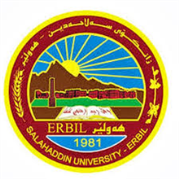 كۆلێژی: زمانبه‌شی: کوردىژمێریاری                                                  فۆرمی سه‌روانه‌ی زێده‌كی مامۆستایان                                      مانگی: ڕۆژ/ كاتژمێر8:30-9:309:30-10:3010:30-11:3011:30-12:3012:30-1:301:30-2:302:30-3:303:30-4:304:30-5:30شەممەیەك شەممەدوو شەممەسێ شەممەچوار شەممەچیرۆک و ڕۆمانچیرۆک و ڕۆمانچیرۆک و ڕۆمانپێنج شەممەچیرۆک و ڕۆمانچیرۆک و ڕۆمانچیرۆک و ڕۆمانڕۆژڕۆژڕێكه‌وتتیۆری تیۆری پراكتیكیژمارەی سەروانەڕۆژڕێكه‌وتتیۆری پراكتیكیژمارەی سەروانەشەممەشەممەشەممەیەك شەمەیەك شەمەیەك شەمەدوو شەمەدوو شەمەدوو شەمەسێ شەمەسێ شەمەسێ شەمەچوار شەمەچوار شەمە٣چوار شەمە٣پێنج شەمەپێنج شەمە٣پێنج شەمە٣سه‌رپه‌رشتی پرۆژه‌ی ده‌رچونسه‌رپه‌رشتی پرۆژه‌ی ده‌رچونسه‌رپه‌رشتی پرۆژه‌ی ده‌رچون٢سه‌رپه‌رشتی پرۆژه‌ی ده‌رچونسه‌رپه‌رشتی پرۆژه‌ی ده‌رچون٢كۆى كاتژمێره‌كانكۆى كاتژمێره‌كانكۆى كاتژمێره‌كان٨٨كۆى كاتژمێره‌كانكۆى كاتژمێره‌كان٨٨ڕۆژڕۆژڕێكه‌وتتیۆری تیۆری پراكتیكیژمارەی سەروانەڕۆژڕێكه‌وتتیۆری پراكتیكیژمارەی سەروانەشەممەشەممەشەممەیەك شەمەیەك شەمەیەك شەمەدوو شەمەدوو شەمەدوو شەمەسێ شەمەسێ شەمەسێ شەمەچوار شەمەچوار شەمە٣چوار شەمە٣پێنج شەمەپێنج شەمە٣پێنج شەمە٣سه‌رپه‌رشتی پرۆژه‌ی ده‌رچونسه‌رپه‌رشتی پرۆژه‌ی ده‌رچونسه‌رپه‌رشتی پرۆژه‌ی ده‌رچونسه‌رپه‌رشتی پرۆژه‌ی ده‌رچونسه‌رپه‌رشتی پرۆژه‌ی ده‌رچون٢كۆى كاتژمێره‌كانكۆى كاتژمێره‌كانكۆى كاتژمێره‌كان٨٨كۆى كاتژمێره‌كانكۆى كاتژمێره‌كان٨٨ڕۆژڕێكه‌وتتیۆری پراكتیكیژمارەی سەروانەناوی مامۆستا: روناک صلاح علىنازناوی زانستی: مامۆستاى یاریدەدەربەشوانەى ياسايى: ١٢بەشوانەی هەمواركراو: ٦ته‌مه‌ن:٣٥كۆی سەروانە:٣٢هۆكاری دابه‌زینی نیساب: قوتابى دکتۆراناوی مامۆستا: روناک صلاح علىنازناوی زانستی: مامۆستاى یاریدەدەربەشوانەى ياسايى: ١٢بەشوانەی هەمواركراو: ٦ته‌مه‌ن:٣٥كۆی سەروانە:٣٢هۆكاری دابه‌زینی نیساب: قوتابى دکتۆراناوی مامۆستا: روناک صلاح علىنازناوی زانستی: مامۆستاى یاریدەدەربەشوانەى ياسايى: ١٢بەشوانەی هەمواركراو: ٦ته‌مه‌ن:٣٥كۆی سەروانە:٣٢هۆكاری دابه‌زینی نیساب: قوتابى دکتۆراناوی مامۆستا: روناک صلاح علىنازناوی زانستی: مامۆستاى یاریدەدەربەشوانەى ياسايى: ١٢بەشوانەی هەمواركراو: ٦ته‌مه‌ن:٣٥كۆی سەروانە:٣٢هۆكاری دابه‌زینی نیساب: قوتابى دکتۆراناوی مامۆستا: روناک صلاح علىنازناوی زانستی: مامۆستاى یاریدەدەربەشوانەى ياسايى: ١٢بەشوانەی هەمواركراو: ٦ته‌مه‌ن:٣٥كۆی سەروانە:٣٢هۆكاری دابه‌زینی نیساب: قوتابى دکتۆراناوی مامۆستا: روناک صلاح علىنازناوی زانستی: مامۆستاى یاریدەدەربەشوانەى ياسايى: ١٢بەشوانەی هەمواركراو: ٦ته‌مه‌ن:٣٥كۆی سەروانە:٣٢هۆكاری دابه‌زینی نیساب: قوتابى دکتۆراناوی مامۆستا: روناک صلاح علىنازناوی زانستی: مامۆستاى یاریدەدەربەشوانەى ياسايى: ١٢بەشوانەی هەمواركراو: ٦ته‌مه‌ن:٣٥كۆی سەروانە:٣٢هۆكاری دابه‌زینی نیساب: قوتابى دکتۆراشەممەناوی مامۆستا: روناک صلاح علىنازناوی زانستی: مامۆستاى یاریدەدەربەشوانەى ياسايى: ١٢بەشوانەی هەمواركراو: ٦ته‌مه‌ن:٣٥كۆی سەروانە:٣٢هۆكاری دابه‌زینی نیساب: قوتابى دکتۆراناوی مامۆستا: روناک صلاح علىنازناوی زانستی: مامۆستاى یاریدەدەربەشوانەى ياسايى: ١٢بەشوانەی هەمواركراو: ٦ته‌مه‌ن:٣٥كۆی سەروانە:٣٢هۆكاری دابه‌زینی نیساب: قوتابى دکتۆراناوی مامۆستا: روناک صلاح علىنازناوی زانستی: مامۆستاى یاریدەدەربەشوانەى ياسايى: ١٢بەشوانەی هەمواركراو: ٦ته‌مه‌ن:٣٥كۆی سەروانە:٣٢هۆكاری دابه‌زینی نیساب: قوتابى دکتۆراناوی مامۆستا: روناک صلاح علىنازناوی زانستی: مامۆستاى یاریدەدەربەشوانەى ياسايى: ١٢بەشوانەی هەمواركراو: ٦ته‌مه‌ن:٣٥كۆی سەروانە:٣٢هۆكاری دابه‌زینی نیساب: قوتابى دکتۆراناوی مامۆستا: روناک صلاح علىنازناوی زانستی: مامۆستاى یاریدەدەربەشوانەى ياسايى: ١٢بەشوانەی هەمواركراو: ٦ته‌مه‌ن:٣٥كۆی سەروانە:٣٢هۆكاری دابه‌زینی نیساب: قوتابى دکتۆراناوی مامۆستا: روناک صلاح علىنازناوی زانستی: مامۆستاى یاریدەدەربەشوانەى ياسايى: ١٢بەشوانەی هەمواركراو: ٦ته‌مه‌ن:٣٥كۆی سەروانە:٣٢هۆكاری دابه‌زینی نیساب: قوتابى دکتۆراناوی مامۆستا: روناک صلاح علىنازناوی زانستی: مامۆستاى یاریدەدەربەشوانەى ياسايى: ١٢بەشوانەی هەمواركراو: ٦ته‌مه‌ن:٣٥كۆی سەروانە:٣٢هۆكاری دابه‌زینی نیساب: قوتابى دکتۆرایەك شەمەناوی مامۆستا: روناک صلاح علىنازناوی زانستی: مامۆستاى یاریدەدەربەشوانەى ياسايى: ١٢بەشوانەی هەمواركراو: ٦ته‌مه‌ن:٣٥كۆی سەروانە:٣٢هۆكاری دابه‌زینی نیساب: قوتابى دکتۆراناوی مامۆستا: روناک صلاح علىنازناوی زانستی: مامۆستاى یاریدەدەربەشوانەى ياسايى: ١٢بەشوانەی هەمواركراو: ٦ته‌مه‌ن:٣٥كۆی سەروانە:٣٢هۆكاری دابه‌زینی نیساب: قوتابى دکتۆراناوی مامۆستا: روناک صلاح علىنازناوی زانستی: مامۆستاى یاریدەدەربەشوانەى ياسايى: ١٢بەشوانەی هەمواركراو: ٦ته‌مه‌ن:٣٥كۆی سەروانە:٣٢هۆكاری دابه‌زینی نیساب: قوتابى دکتۆراناوی مامۆستا: روناک صلاح علىنازناوی زانستی: مامۆستاى یاریدەدەربەشوانەى ياسايى: ١٢بەشوانەی هەمواركراو: ٦ته‌مه‌ن:٣٥كۆی سەروانە:٣٢هۆكاری دابه‌زینی نیساب: قوتابى دکتۆراناوی مامۆستا: روناک صلاح علىنازناوی زانستی: مامۆستاى یاریدەدەربەشوانەى ياسايى: ١٢بەشوانەی هەمواركراو: ٦ته‌مه‌ن:٣٥كۆی سەروانە:٣٢هۆكاری دابه‌زینی نیساب: قوتابى دکتۆراناوی مامۆستا: روناک صلاح علىنازناوی زانستی: مامۆستاى یاریدەدەربەشوانەى ياسايى: ١٢بەشوانەی هەمواركراو: ٦ته‌مه‌ن:٣٥كۆی سەروانە:٣٢هۆكاری دابه‌زینی نیساب: قوتابى دکتۆراناوی مامۆستا: روناک صلاح علىنازناوی زانستی: مامۆستاى یاریدەدەربەشوانەى ياسايى: ١٢بەشوانەی هەمواركراو: ٦ته‌مه‌ن:٣٥كۆی سەروانە:٣٢هۆكاری دابه‌زینی نیساب: قوتابى دکتۆرادوو شەمەناوی مامۆستا: روناک صلاح علىنازناوی زانستی: مامۆستاى یاریدەدەربەشوانەى ياسايى: ١٢بەشوانەی هەمواركراو: ٦ته‌مه‌ن:٣٥كۆی سەروانە:٣٢هۆكاری دابه‌زینی نیساب: قوتابى دکتۆراناوی مامۆستا: روناک صلاح علىنازناوی زانستی: مامۆستاى یاریدەدەربەشوانەى ياسايى: ١٢بەشوانەی هەمواركراو: ٦ته‌مه‌ن:٣٥كۆی سەروانە:٣٢هۆكاری دابه‌زینی نیساب: قوتابى دکتۆراناوی مامۆستا: روناک صلاح علىنازناوی زانستی: مامۆستاى یاریدەدەربەشوانەى ياسايى: ١٢بەشوانەی هەمواركراو: ٦ته‌مه‌ن:٣٥كۆی سەروانە:٣٢هۆكاری دابه‌زینی نیساب: قوتابى دکتۆراناوی مامۆستا: روناک صلاح علىنازناوی زانستی: مامۆستاى یاریدەدەربەشوانەى ياسايى: ١٢بەشوانەی هەمواركراو: ٦ته‌مه‌ن:٣٥كۆی سەروانە:٣٢هۆكاری دابه‌زینی نیساب: قوتابى دکتۆراناوی مامۆستا: روناک صلاح علىنازناوی زانستی: مامۆستاى یاریدەدەربەشوانەى ياسايى: ١٢بەشوانەی هەمواركراو: ٦ته‌مه‌ن:٣٥كۆی سەروانە:٣٢هۆكاری دابه‌زینی نیساب: قوتابى دکتۆراناوی مامۆستا: روناک صلاح علىنازناوی زانستی: مامۆستاى یاریدەدەربەشوانەى ياسايى: ١٢بەشوانەی هەمواركراو: ٦ته‌مه‌ن:٣٥كۆی سەروانە:٣٢هۆكاری دابه‌زینی نیساب: قوتابى دکتۆراناوی مامۆستا: روناک صلاح علىنازناوی زانستی: مامۆستاى یاریدەدەربەشوانەى ياسايى: ١٢بەشوانەی هەمواركراو: ٦ته‌مه‌ن:٣٥كۆی سەروانە:٣٢هۆكاری دابه‌زینی نیساب: قوتابى دکتۆراسێ شەمەناوی مامۆستا: روناک صلاح علىنازناوی زانستی: مامۆستاى یاریدەدەربەشوانەى ياسايى: ١٢بەشوانەی هەمواركراو: ٦ته‌مه‌ن:٣٥كۆی سەروانە:٣٢هۆكاری دابه‌زینی نیساب: قوتابى دکتۆراناوی مامۆستا: روناک صلاح علىنازناوی زانستی: مامۆستاى یاریدەدەربەشوانەى ياسايى: ١٢بەشوانەی هەمواركراو: ٦ته‌مه‌ن:٣٥كۆی سەروانە:٣٢هۆكاری دابه‌زینی نیساب: قوتابى دکتۆراناوی مامۆستا: روناک صلاح علىنازناوی زانستی: مامۆستاى یاریدەدەربەشوانەى ياسايى: ١٢بەشوانەی هەمواركراو: ٦ته‌مه‌ن:٣٥كۆی سەروانە:٣٢هۆكاری دابه‌زینی نیساب: قوتابى دکتۆراناوی مامۆستا: روناک صلاح علىنازناوی زانستی: مامۆستاى یاریدەدەربەشوانەى ياسايى: ١٢بەشوانەی هەمواركراو: ٦ته‌مه‌ن:٣٥كۆی سەروانە:٣٢هۆكاری دابه‌زینی نیساب: قوتابى دکتۆراناوی مامۆستا: روناک صلاح علىنازناوی زانستی: مامۆستاى یاریدەدەربەشوانەى ياسايى: ١٢بەشوانەی هەمواركراو: ٦ته‌مه‌ن:٣٥كۆی سەروانە:٣٢هۆكاری دابه‌زینی نیساب: قوتابى دکتۆراناوی مامۆستا: روناک صلاح علىنازناوی زانستی: مامۆستاى یاریدەدەربەشوانەى ياسايى: ١٢بەشوانەی هەمواركراو: ٦ته‌مه‌ن:٣٥كۆی سەروانە:٣٢هۆكاری دابه‌زینی نیساب: قوتابى دکتۆراناوی مامۆستا: روناک صلاح علىنازناوی زانستی: مامۆستاى یاریدەدەربەشوانەى ياسايى: ١٢بەشوانەی هەمواركراو: ٦ته‌مه‌ن:٣٥كۆی سەروانە:٣٢هۆكاری دابه‌زینی نیساب: قوتابى دکتۆراچوار شەمەناوی مامۆستا: روناک صلاح علىنازناوی زانستی: مامۆستاى یاریدەدەربەشوانەى ياسايى: ١٢بەشوانەی هەمواركراو: ٦ته‌مه‌ن:٣٥كۆی سەروانە:٣٢هۆكاری دابه‌زینی نیساب: قوتابى دکتۆراناوی مامۆستا: روناک صلاح علىنازناوی زانستی: مامۆستاى یاریدەدەربەشوانەى ياسايى: ١٢بەشوانەی هەمواركراو: ٦ته‌مه‌ن:٣٥كۆی سەروانە:٣٢هۆكاری دابه‌زینی نیساب: قوتابى دکتۆراناوی مامۆستا: روناک صلاح علىنازناوی زانستی: مامۆستاى یاریدەدەربەشوانەى ياسايى: ١٢بەشوانەی هەمواركراو: ٦ته‌مه‌ن:٣٥كۆی سەروانە:٣٢هۆكاری دابه‌زینی نیساب: قوتابى دکتۆراناوی مامۆستا: روناک صلاح علىنازناوی زانستی: مامۆستاى یاریدەدەربەشوانەى ياسايى: ١٢بەشوانەی هەمواركراو: ٦ته‌مه‌ن:٣٥كۆی سەروانە:٣٢هۆكاری دابه‌زینی نیساب: قوتابى دکتۆراناوی مامۆستا: روناک صلاح علىنازناوی زانستی: مامۆستاى یاریدەدەربەشوانەى ياسايى: ١٢بەشوانەی هەمواركراو: ٦ته‌مه‌ن:٣٥كۆی سەروانە:٣٢هۆكاری دابه‌زینی نیساب: قوتابى دکتۆراناوی مامۆستا: روناک صلاح علىنازناوی زانستی: مامۆستاى یاریدەدەربەشوانەى ياسايى: ١٢بەشوانەی هەمواركراو: ٦ته‌مه‌ن:٣٥كۆی سەروانە:٣٢هۆكاری دابه‌زینی نیساب: قوتابى دکتۆراناوی مامۆستا: روناک صلاح علىنازناوی زانستی: مامۆستاى یاریدەدەربەشوانەى ياسايى: ١٢بەشوانەی هەمواركراو: ٦ته‌مه‌ن:٣٥كۆی سەروانە:٣٢هۆكاری دابه‌زینی نیساب: قوتابى دکتۆراپێنج شەمەناوی مامۆستا: روناک صلاح علىنازناوی زانستی: مامۆستاى یاریدەدەربەشوانەى ياسايى: ١٢بەشوانەی هەمواركراو: ٦ته‌مه‌ن:٣٥كۆی سەروانە:٣٢هۆكاری دابه‌زینی نیساب: قوتابى دکتۆراناوی مامۆستا: روناک صلاح علىنازناوی زانستی: مامۆستاى یاریدەدەربەشوانەى ياسايى: ١٢بەشوانەی هەمواركراو: ٦ته‌مه‌ن:٣٥كۆی سەروانە:٣٢هۆكاری دابه‌زینی نیساب: قوتابى دکتۆراناوی مامۆستا: روناک صلاح علىنازناوی زانستی: مامۆستاى یاریدەدەربەشوانەى ياسايى: ١٢بەشوانەی هەمواركراو: ٦ته‌مه‌ن:٣٥كۆی سەروانە:٣٢هۆكاری دابه‌زینی نیساب: قوتابى دکتۆراناوی مامۆستا: روناک صلاح علىنازناوی زانستی: مامۆستاى یاریدەدەربەشوانەى ياسايى: ١٢بەشوانەی هەمواركراو: ٦ته‌مه‌ن:٣٥كۆی سەروانە:٣٢هۆكاری دابه‌زینی نیساب: قوتابى دکتۆراناوی مامۆستا: روناک صلاح علىنازناوی زانستی: مامۆستاى یاریدەدەربەشوانەى ياسايى: ١٢بەشوانەی هەمواركراو: ٦ته‌مه‌ن:٣٥كۆی سەروانە:٣٢هۆكاری دابه‌زینی نیساب: قوتابى دکتۆراناوی مامۆستا: روناک صلاح علىنازناوی زانستی: مامۆستاى یاریدەدەربەشوانەى ياسايى: ١٢بەشوانەی هەمواركراو: ٦ته‌مه‌ن:٣٥كۆی سەروانە:٣٢هۆكاری دابه‌زینی نیساب: قوتابى دکتۆراناوی مامۆستا: روناک صلاح علىنازناوی زانستی: مامۆستاى یاریدەدەربەشوانەى ياسايى: ١٢بەشوانەی هەمواركراو: ٦ته‌مه‌ن:٣٥كۆی سەروانە:٣٢هۆكاری دابه‌زینی نیساب: قوتابى دکتۆراسه‌رپه‌رشتی پرۆژه‌ی ده‌رچونسه‌رپه‌رشتی پرۆژه‌ی ده‌رچونناوی مامۆستا: روناک صلاح علىنازناوی زانستی: مامۆستاى یاریدەدەربەشوانەى ياسايى: ١٢بەشوانەی هەمواركراو: ٦ته‌مه‌ن:٣٥كۆی سەروانە:٣٢هۆكاری دابه‌زینی نیساب: قوتابى دکتۆراناوی مامۆستا: روناک صلاح علىنازناوی زانستی: مامۆستاى یاریدەدەربەشوانەى ياسايى: ١٢بەشوانەی هەمواركراو: ٦ته‌مه‌ن:٣٥كۆی سەروانە:٣٢هۆكاری دابه‌زینی نیساب: قوتابى دکتۆراناوی مامۆستا: روناک صلاح علىنازناوی زانستی: مامۆستاى یاریدەدەربەشوانەى ياسايى: ١٢بەشوانەی هەمواركراو: ٦ته‌مه‌ن:٣٥كۆی سەروانە:٣٢هۆكاری دابه‌زینی نیساب: قوتابى دکتۆراناوی مامۆستا: روناک صلاح علىنازناوی زانستی: مامۆستاى یاریدەدەربەشوانەى ياسايى: ١٢بەشوانەی هەمواركراو: ٦ته‌مه‌ن:٣٥كۆی سەروانە:٣٢هۆكاری دابه‌زینی نیساب: قوتابى دکتۆراناوی مامۆستا: روناک صلاح علىنازناوی زانستی: مامۆستاى یاریدەدەربەشوانەى ياسايى: ١٢بەشوانەی هەمواركراو: ٦ته‌مه‌ن:٣٥كۆی سەروانە:٣٢هۆكاری دابه‌زینی نیساب: قوتابى دکتۆراناوی مامۆستا: روناک صلاح علىنازناوی زانستی: مامۆستاى یاریدەدەربەشوانەى ياسايى: ١٢بەشوانەی هەمواركراو: ٦ته‌مه‌ن:٣٥كۆی سەروانە:٣٢هۆكاری دابه‌زینی نیساب: قوتابى دکتۆراناوی مامۆستا: روناک صلاح علىنازناوی زانستی: مامۆستاى یاریدەدەربەشوانەى ياسايى: ١٢بەشوانەی هەمواركراو: ٦ته‌مه‌ن:٣٥كۆی سەروانە:٣٢هۆكاری دابه‌زینی نیساب: قوتابى دکتۆراكۆى كاتژمێره‌كانكۆى كاتژمێره‌كانكاتژمێر	XXX    دینار    دینارواژۆی مامۆستاسەرۆكی بەشڕاگری كۆلیژ